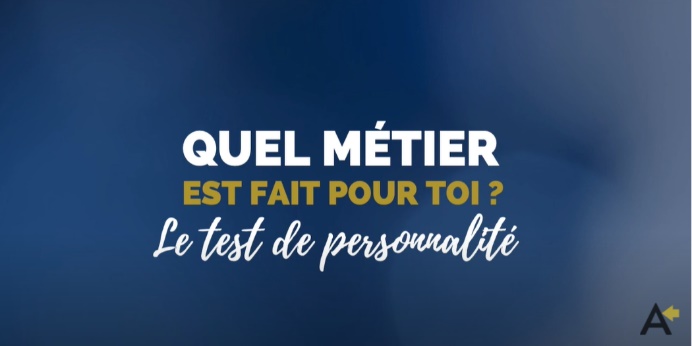 #1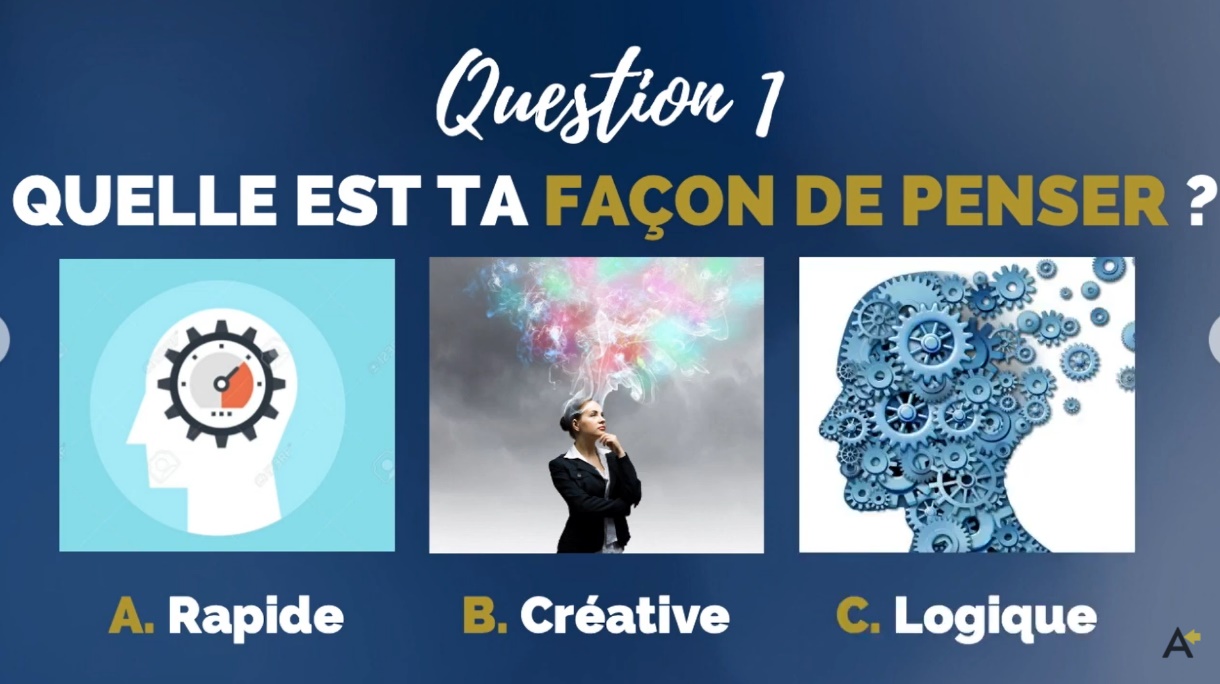 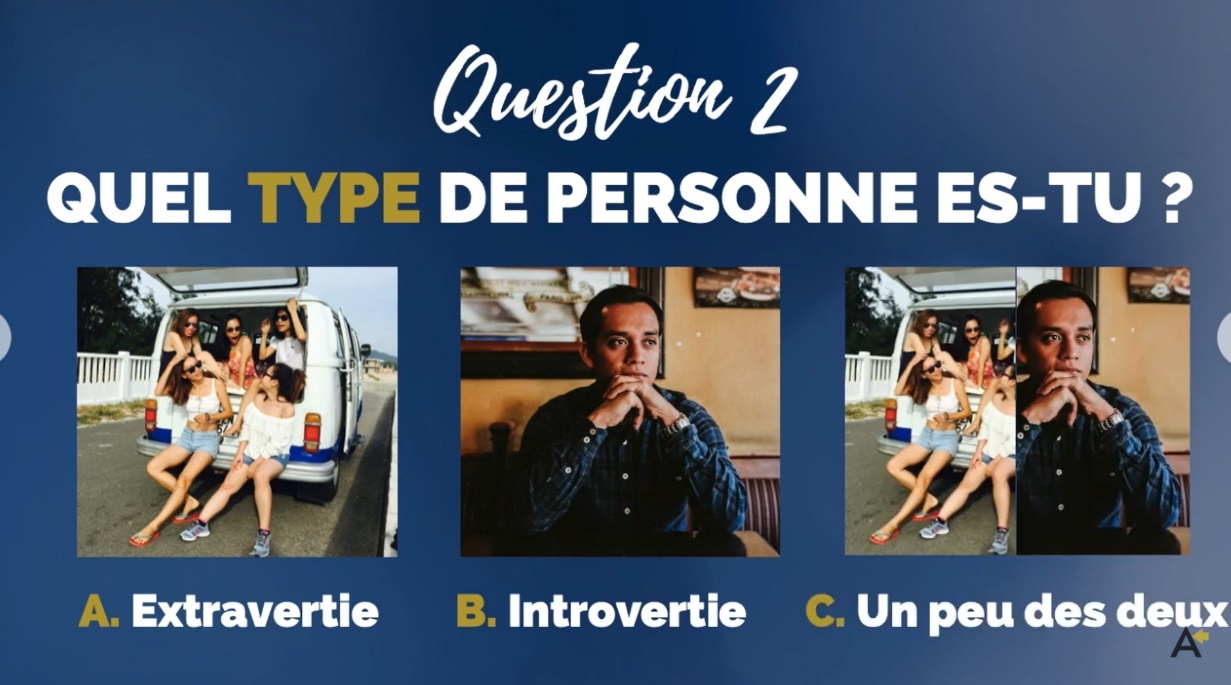 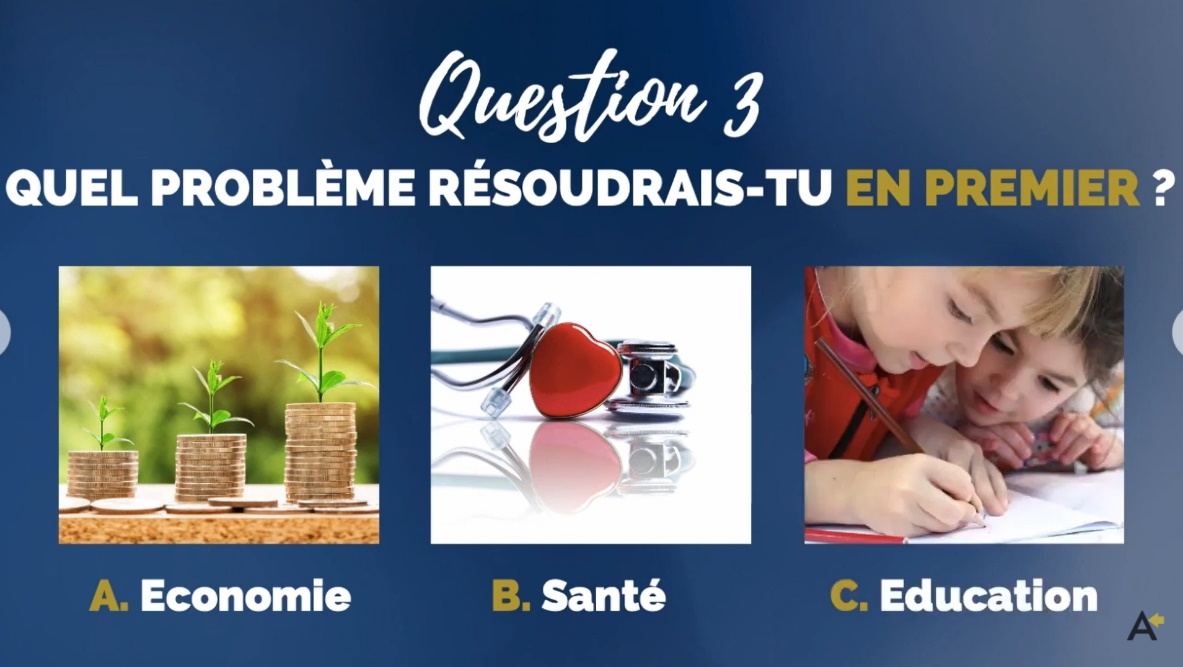 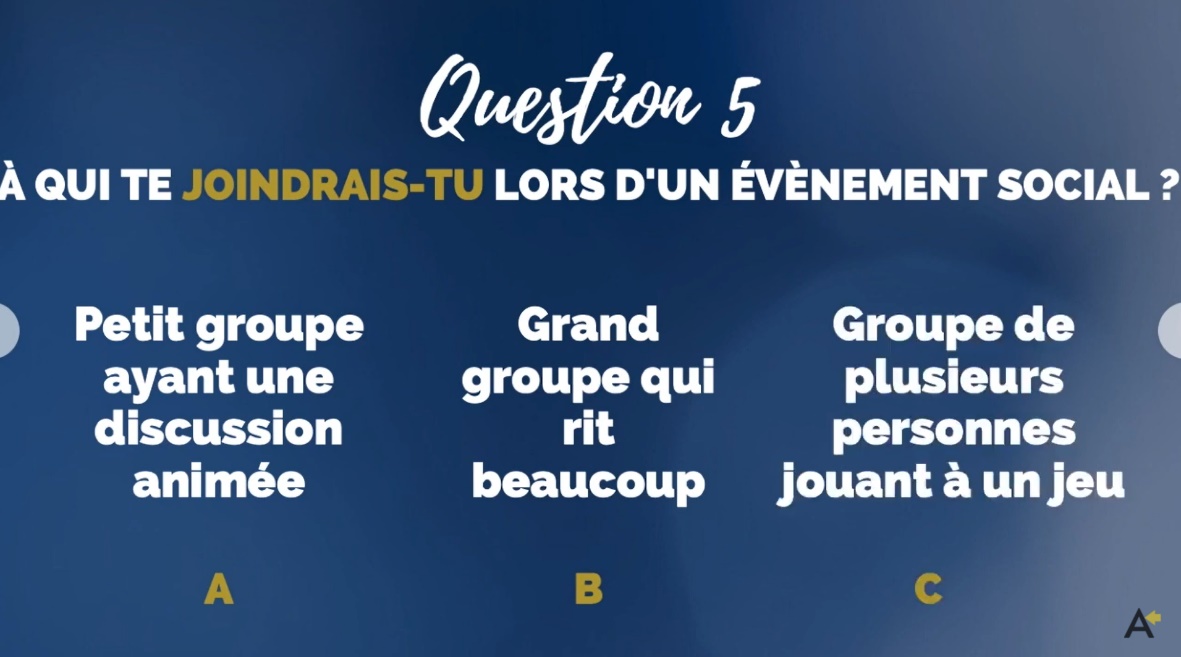 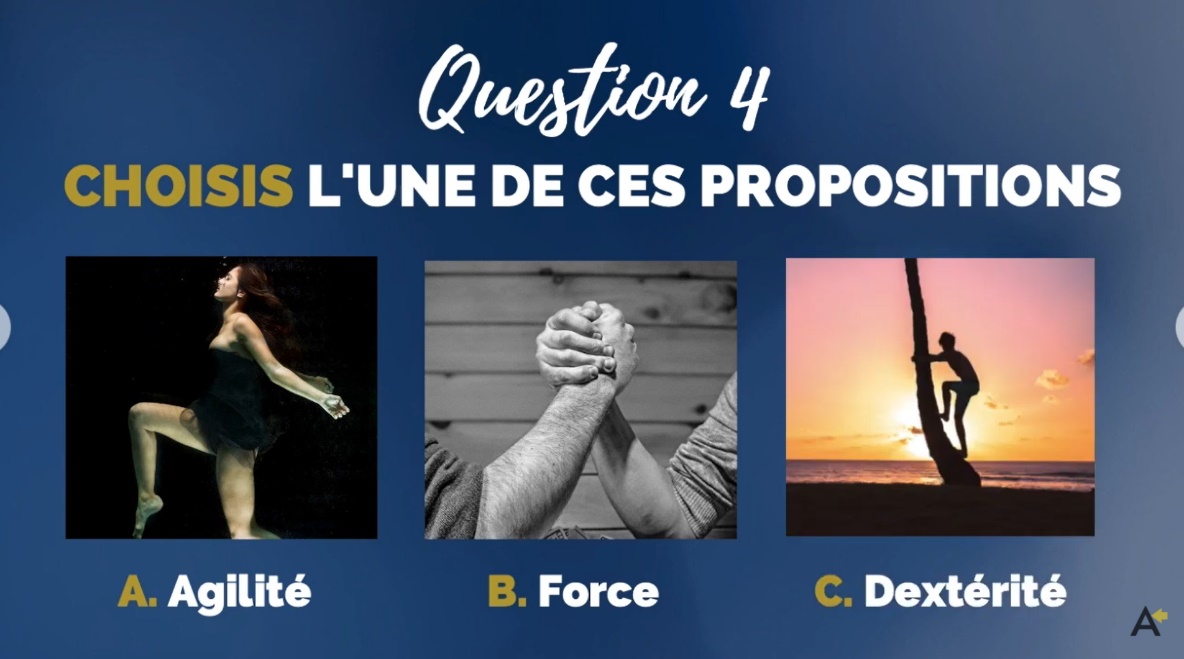 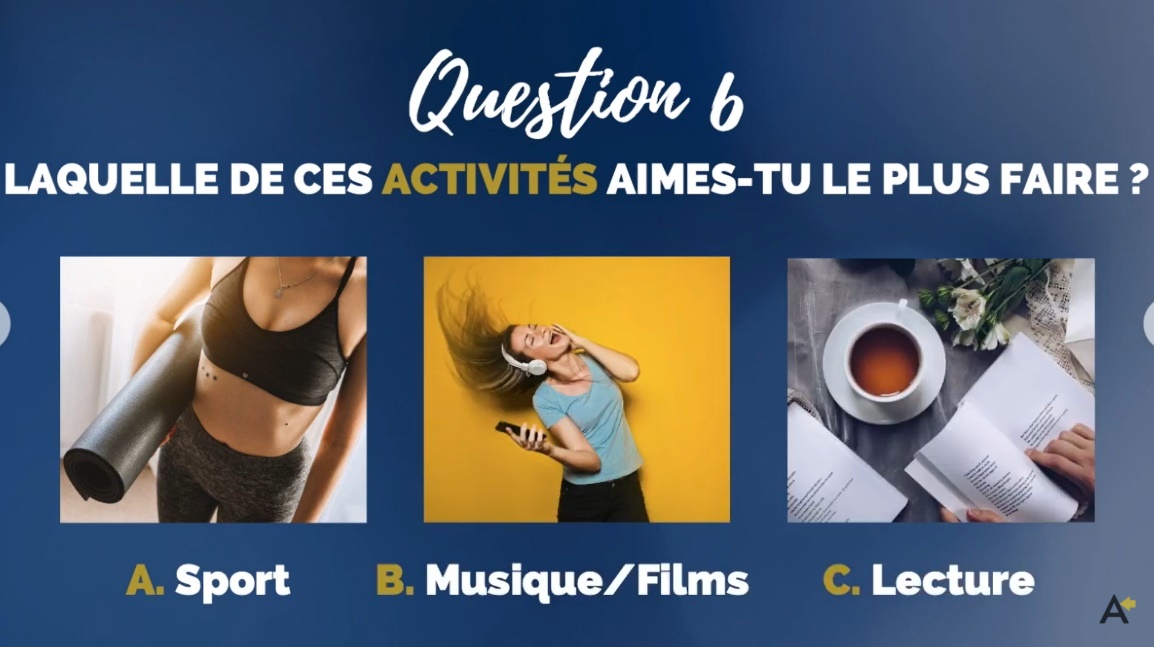 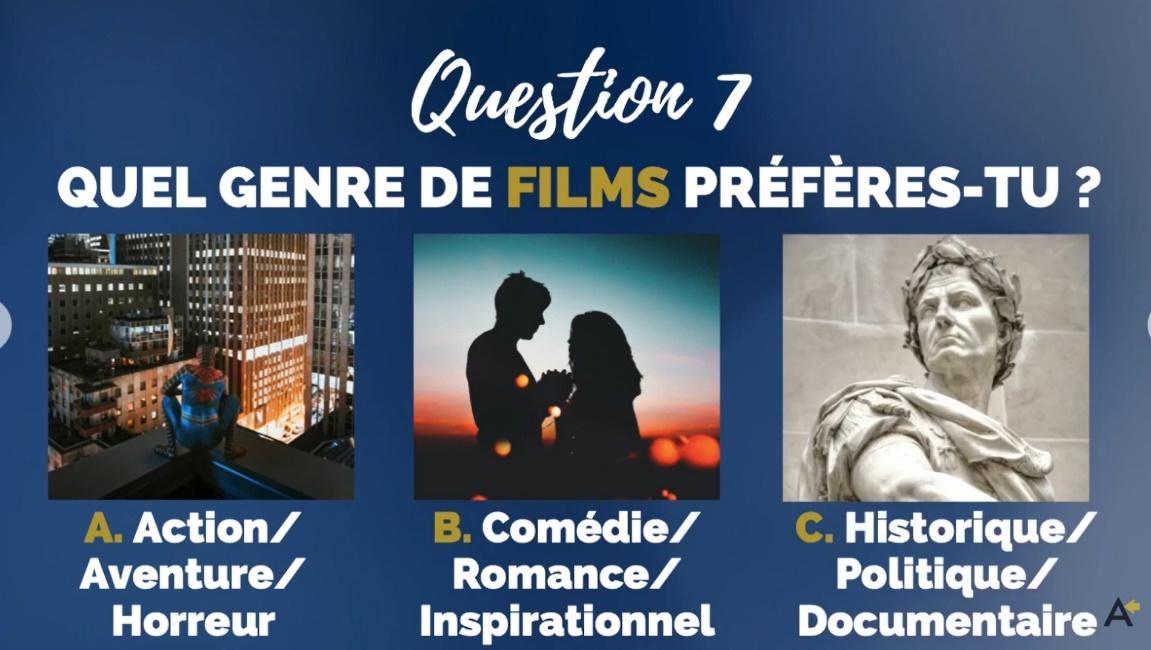 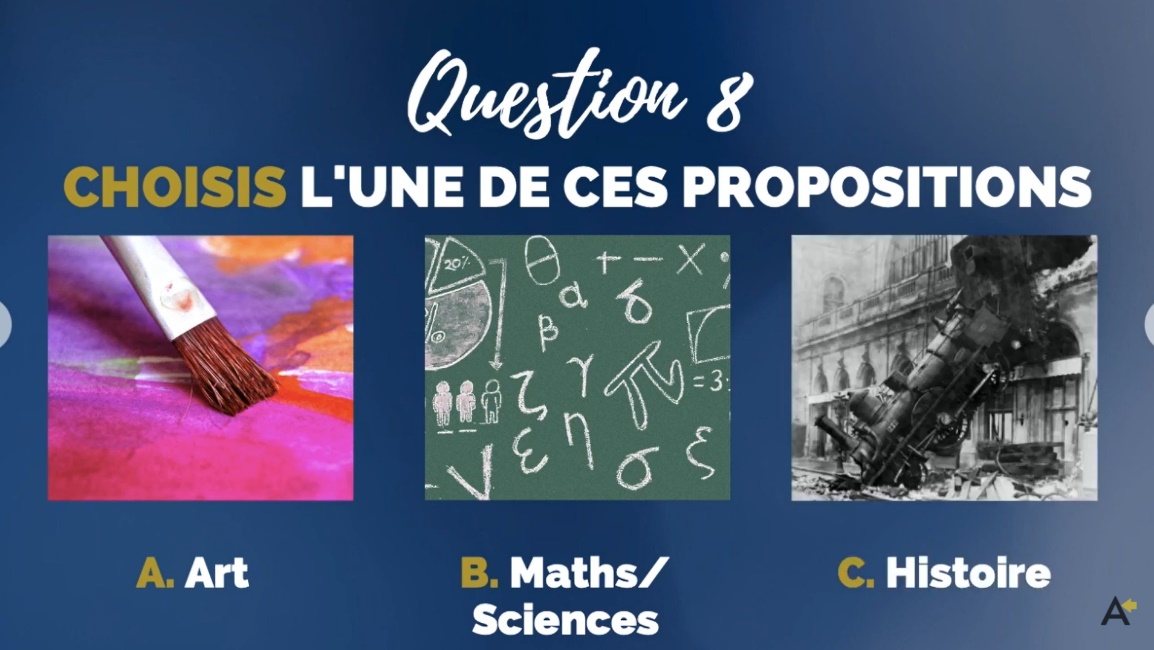 Visite le site suivant pour avoir une différente perspective d’emploi.http://www.roguecc.edu/Counseling/HollandCodes/test.asp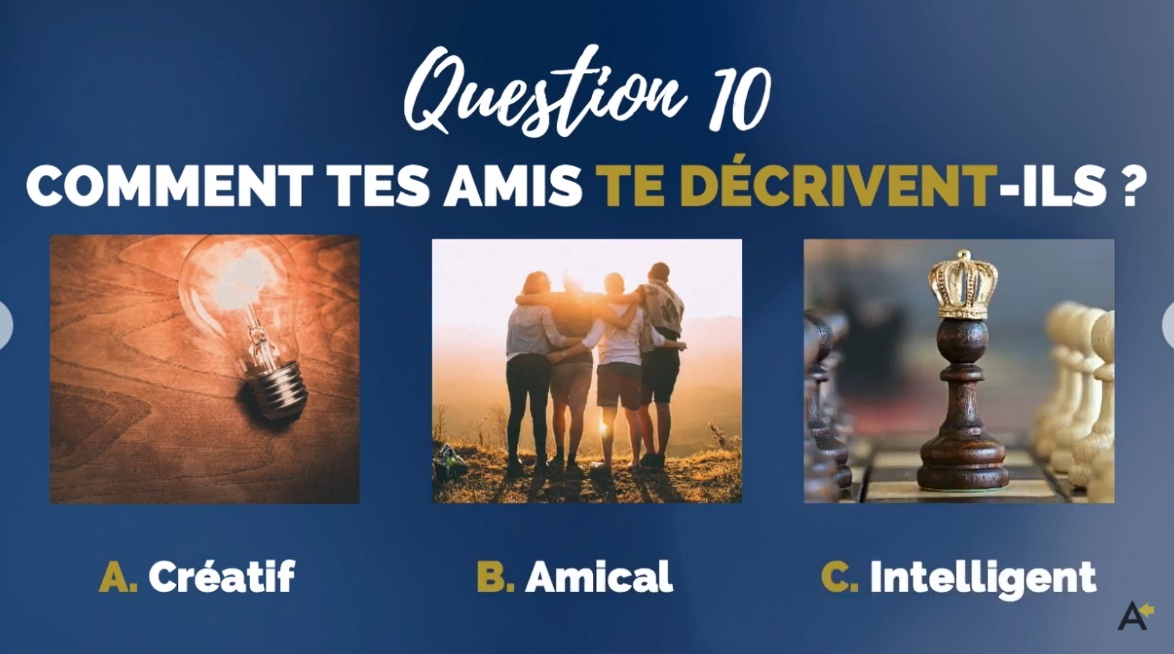 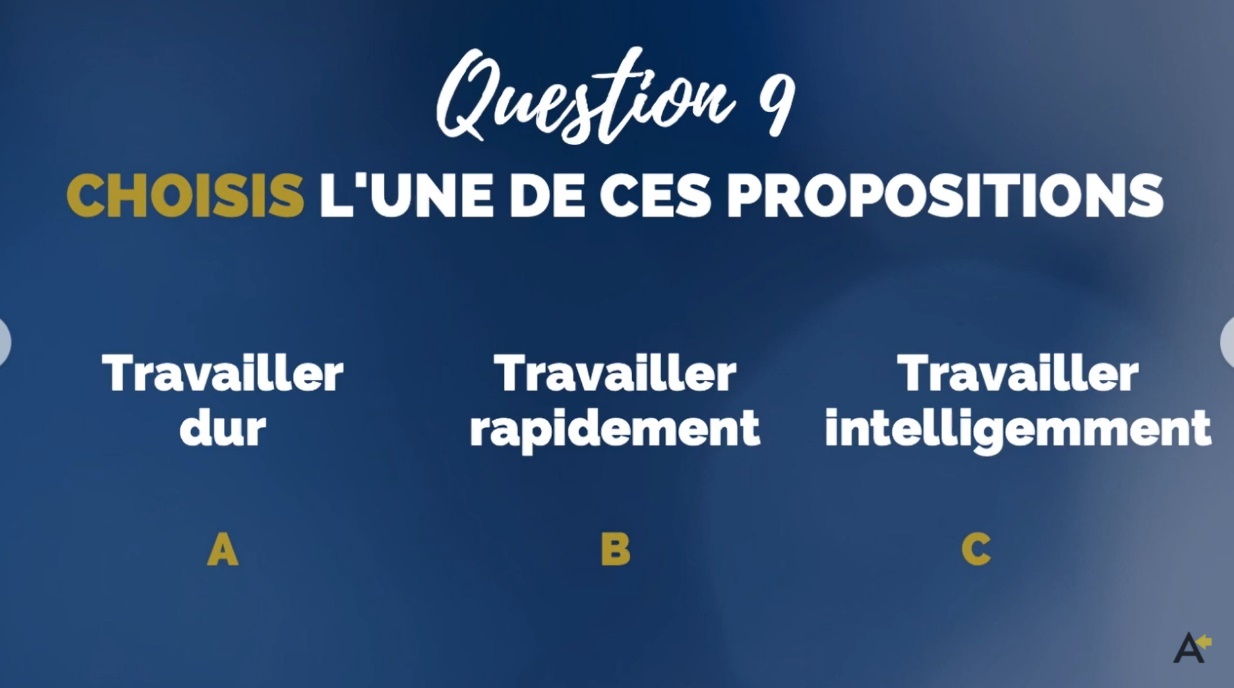 